                                                                                                               PROIECT  nr. 10DECIZIE nr 4/____                             din  ___ august  2023Cu privire la transmiterea bunuriloraflate la balanţa primăriei or. Anenii Noi     În temeiul Legii nr.523/1999 privind proprietatea publică a unităţilor administrativ-teritoriale; art.14  al Legii nr. 436/ 2006  privind administraţia publică locală cu modificările şi completările ulterioare; Regulamentul cu privire la modul de transmitere a bunurilor proprietate publică, aprobat prin HG nr. 901 din 31.12.2015”; având avizele  comisiilor consultative de specialitate, Consiliul orăşenesc Anenii Noi:                                                                       DECIDE:1.Se transmit, cu titlu gratuit, de la balanţa Primăriei or. Anenii Noi la balanţa LT „Alexandr Puşkin” Anenii Noi bunurile în sumă totală de  35034,50 lei, conform anexei. 2. Se deleagă primarul or. Anenii Noi, dl Alexandr Maţarin, să instituie comisia de predare primire a bunurilor specificate în punctul 1 al prezentei Decizii, conform prevederilor legislaţiei în vigoare.	2.1  Bunurile transmise se for utiliza în strictă conformitate cu destinaţia.	2.2 Transmiterea, vânzarea sau darea în folosinţă la o altă persoană juridică şi/sau persoană fizică a bunurilor este interzisă.3. Prezenta decizie se aduce la cunoştinţă publică prin plasarea în Registrul de Stat al Actelor Locale, pe pag web şi panoul informativ al instituţiei.4. Prezenta decizie, poate fi notificată autorității publice emitente de Oficiului Teritorial Căușeni al Cancelariei de Stat în termen de 30 de zile de la data includerii actului în Registrul de stat al actelor locale.5. Prezenta decizie, poate fi contestată de persoana interesată, prin intermediul Judecătoriei Anenii Noi, sediul Central (or.A.Noi, str.Marțișor nr.15), în termen de 30 zile de la comunicare.6. Controlul asupra executării prezentei decizii se atribuie dlui Maţarin A., primar.Preşedinte a şedinţei:                                                                          Contrasemnează:Secretara consiliului orășenesc                                                           Rodica MelnicVotat: pentru - , contra - , abţinut – Anexa La decizia CO  Anenii Noi nr. ___ din ____LISTABunurilor transmise, cu titlu gratuit, de la balanţa Primăriei or. Anenii Noi la balanţa LT „Alexandr Puşkin” , Anenii NoiSecretara consiliului orășenesc                                                           Rodica MelnicCONSILIUL ORĂŞENESCANENII NOI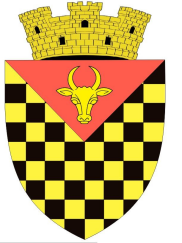             ГОРОДСКОЙ СОВЕТ                 АНЕНИЙ НОЙMD 6501 or. Anenii Noi, str. Suvorov, 6 tel/fax 026522108, consiliulorasenesc@gmail.comMD 6501, г.Анений Ной, ул.Суворов, 6 тел/факс 026522108,consiliulorasenesc@gmail.comMD 6501, г.Анений Ной, ул.Суворов, 6 тел/факс 026522108,consiliulorasenesc@gmail.comNr. d/oDenumireaUnit de măsurăPoziţia nomenclcantitateapreţsuma1Saltea sportivă PVV 1000*2000*50Buc. 161170,0018720.002Frânghie funie tragere 1m-30mmm516906.000113.00678.003Palete tenis masa2+3 mingi DonicAppset516911490.00490.004Palete tenis masa2+3 mingi Donici.evset516921420.00420.005Cerc gimnastic d=65cm/2cm PrilukiBuc.516931070.00700.006Baston gimnastic 16m 10076 YakimaBuc.80049595.00475.007Coarda fitness 2,8m D1612-1099Buc,516951030.00300.008Minge volei MEIK multicolor OD-200Buc.516963260.00780.009Minge fotbal N5 Melc 047Buc.516972260.00520.0010Minge baschet N7 MelcBuc.513012260.00520.0011Bowling (popice) 6+1 minge plastic 628516set800501185.00185.0012Bowling (popice) 6+2 minge plastic 5192set800511195.00195.0013Cronometru 100066 YakimaBuc.513031240.00240.0014Fluier plastic spartan 107 ACME FilaBuc.516992160.00320.0015Joc aruncatul de inele 06018Set.513071210.00210.0016Plasa volei VIXEN VX Victory 338Buc.800521520.00520.0017Minge gimnastică d-55cm insportlineBuc.513081420.00420.0018Pompa minge sport BallPump C-16Buc.51703195.0095.0019Palete badminton (2buc.) cu husa 2111Set.800531195.00195.0020Palete badminton (2 buc.) 14-10-320 AbisalSet.517052290.00580.0021Frizbi d=25 cm 462084Buc.51706360.00180.0022Fluturaşi badminton (3 buc.) galben 2128set80054255.00110.0023Pix PensanBuc.513111004.50450.0024Pix corectorBuc.513121513.00195.0025Hârtie xerox A4 80 gr/m2Buc.5131320100.002000.0026Caiet A4Buc.513145146.00730.0027Perforatr (mijl.)Buc.513155117.00585.0028Pelicula p/l 100mk A4Buc.513161318.00318.0029Spira N14 (buc)Buc.513191003.10310.0030Sira 16 (buc.)Buc.513201004.20420.0031Hârtie color A4 80 gr (5cul/pac)Buc.513212247.00494.0032Hârtie color A4 160 gr (5cul/pac)Buc.513223247.00741.0033Folii A4Buc.51323559.00295.0034Market flipchart Set.51324442.00168.0035Marker whiteboardSet.51325442.00168.0036Corector lentaBuc.513261521.00315.0037Capsator N24Buc.51682559.50297.5038Capse N24/6 Buc.8004859.0045.0039Clei creion 21 gr.Buc.51684516.5082.5040Clame N3Buc.5168559.0045.0041Creion simplu cu radierăBuc.51686123.0036.0042ascuţitoareBuc.3113516.5082.5043Riglă pl. 30 cmBuc.51687412.0048.0044Marker text (set)Set.51688454.00216.0045Foarfece birouBuc.51689528.00140.00                                                                                  TOTAL: 35034,50 lei                                                                                  TOTAL: 35034,50 lei                                                                                  TOTAL: 35034,50 lei                                                                                  TOTAL: 35034,50 lei                                                                                  TOTAL: 35034,50 lei                                                                                  TOTAL: 35034,50 lei